Referenzliste für Impulsberater erneuerbar heizen
(minimum vier Referenzen)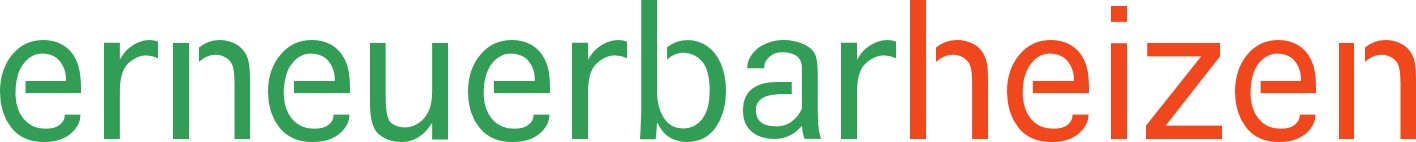 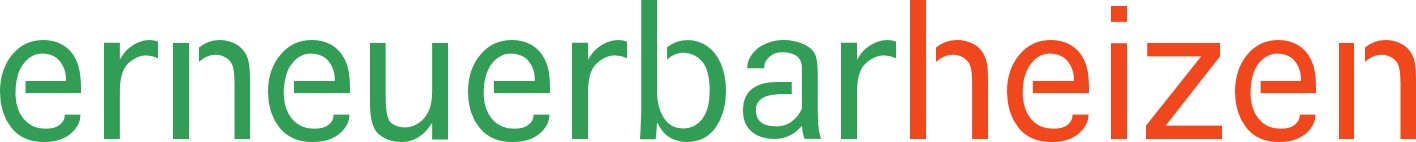 Vorname:	____________________________Name:		____________________________Antrag für eine „sur dossier“ Aufnahme als Impulsberater von „erneuerbar heizen“ für folgendes Produkt (nur eines ankreuzen):  EFH und kleine MFH bis 6 Wohneinheiten    Grosse MFH mit mehr als 6 WohneinheitenDie Referenz umfasst eine ganzheitliche Beratung eines oder mehrerer Gebäude (je nach Beratungstyp), unter anderem in Bezug auf den Heizungsersatz. Dabei wurden mind. zwei erneuerbare Alternativen mit der Bauherrschaft vertieft besprochen.Ort, Datum und Unterschrift: __________________________________________Standort vom ProjektDatum des Projektes (nicht älter als 2 Jahre)Art des Objektes EFH/MFH Anz. WohneinheitenAngaben altes Heizsystem (Art/Leistung)Angaben altes Heizsystem (Art/Leistung)Angaben neues Heizsystem(Art/Leistung)Angaben neues Heizsystem(Art/Leistung)Projektbeschreib in StichwortenMeine Funktion in diesem ProjektArtHeizleistung [kW]ArtHeizleistung [kW]